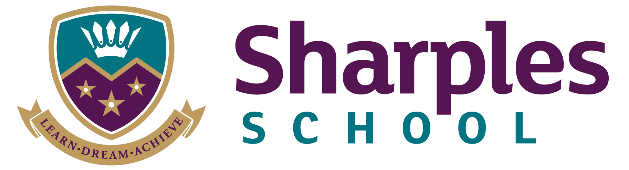 JOB DESCRIPTIONPost title:	Facilities ManagerGrade:	Grade GResponsible to:	Director of Business and FinanceResponsible for:	Site Management TeamPremises related contracts including Cleaning & Catering, Reprographics Technician, Pupil Support AssistantOverall Job Purpose:	To be responsible for/manage the planning, development and monitoring of site team services across the school site, including the Health Hub.  Management of staff, including the commissioning and delegation of relevant activities.  Ensure that the site team provide a safe, secure and maintained environment across the school, its site, including the Health Hub, and its external parameters in order to portray an excellent image which enhances the reputation of the school and complies with all legal requirements in relation to health, safety, security and the environment.	Responsibility for the repair, maintenance, grounds and cleaning of all site, to meet the required specification as laid down by Headteacher & SLT. The post holder will be required to undertake repairs/maintenance duties as and when required.1. Main Duties & ResponsibilitiesOrganisation / AdministrationBe responsible for the planning, development, design, organisation and monitoring of site team services including the development of appropriate policies/procedures/systems to ensure the provision of a high quality service.Determine the need for and arrange provision, analysis and evaluation of data and detailed reports/information as required for Governing Body/Management review etc. Be responsible for the submission of relevant information to the Head Teacher, SLT, The Governing Body and outside agencies. Commission contractors/systems/services as appropriateTo manage Health and Safety requirements affecting the site team/site and ensure regulations are adhered to:To proactively oversee the maintenance and repair of the school buildings, grounds and cleaning and the system of weekly checks ensuring that all issues are attended to promptly and efficiently. To complete building report documentation identifying general maintenance repairs relating to fire, security, health and safety.To ensure all repairs and maintenance contracts are reviewed in line with the school’s Best Value policyTo assist in ensuring that the legal provisions relating to Health, Safety and Welfare at work are properly adhered to, including the safe storage of any flammable/toxic substances on site in conjunction with COSHH and Fire Precautions regulations and ensure that all equipment is PAT TestedRetain appropriate records to support the school in meeting responsibilities associated with audits of site management including management of health and safety responsibilities To liaise with and ensure all contractors and site staff undertaking work at the school fully comply with the school’s safeguarding policy, schools security, health, safety and fire procedures at all times. Opening and locking of buildings when required, maintaining site security and safety at all times and respond to emergency call-outs in the event of fire, damage, burglary, floods etc in accordance with agreed procedures. Ensure that access and egress to site is maintained to minimise health and safety risks to acceptable levels and maintain access to site for emergency services. Manage the site management team taking responsibility for:Direct line management responsibilities including:Management/performance review/training of site staff where appropriate.Represent site staff at relevant meetings.Hold regular team meetings with the site team and cleaning supervisor. Recruitment/ induction/ performance review/mentoring.Supervising the Site team ensuring that site management issues are dealt with efficiently and quickly. Liaising with the Cleaning Manager, ensuring that the team implement and maintain the cleaning specification for each building responding to site needs as and when required.Design an agreed plan of preventative maintenance during term and non term periods, monitoring its implementation. Ensure that all staff operate a safe system of work at all times. Adhere to school policies and procedures in relation to annual leave, sickness, training and development. Be responsible for the development of the site team to support the schools improvement plan. Be responsible for ensuring that all staff are trained at induction, and periodically as required for fire, security, health and safety, maintenance issues and school policies and procedures. Ensure that cleaning/grounds equipment/materials and records are maintained. Be responsible for allocating shifts and reviewing annual leave across the team to meet the site demands. Ensure Leisure facilities including outdoor facilities are appropriately run including setting up appropriate booking system/scheduling in conjunction with the Finance Manager.Manage general site and caretaking duties as shown below:To undertake and ensure that the site team undertake general routine repairs, alterations, painting, replacement and maintenance duties of buildings, fixtures, fittings and furniture responding to staff in a speedy and efficient manner. Monitor jobs undertaken, ensuring a quality service is delivered.  Manage and plan for substantial repairs and refurbishments with the Director of Business & Finance.Carry out specific monitoring of all areas of school, ensuring that consistent and efficient service delivery is maintained and take appropriate actions to rectify failures. Respond to and ensure that the team respond to the needs of the school in relation to events in a quick and efficient manner.Responsibility for monitoring efficient heating and lighting of the site, which includes checking and promotion of best practice in energy conservation throughout the school, operating the central heating plan and dealing with any required repairs. To assist the Governors and Head Teacher in maintaining good and orderly conduct throughout the School.Report concerns affecting the reputation of the school or potential regarding failure to meet standards or project deadlines to the Director of Business & Finance/Head TeacherService and Staff DevelopmentTo review and maintain appropriate records – files, works, orders, vandal reports, incidents, equipment services and inventories.To assist and contribute to the examination and improvement of methods, procedures and initiatives adopted by the department/school.To attend meetings with the Head Teacher/Governors to address issues pertaining to the job as necessary. To take part in the school’s staff development programme by participating in arrangements for further training and key support staff professional development and review process. To work as a member of the designated team and to contribute positively to effective working relations within the school. Quality Assurance:To help implement the school’s quality procedures and to adhere to these.To contribute to the process of monitoring and evaluation in line with agreed school procedures, including evaluation against quality standards and performance criteria. Management of resourcesIdentify the need for, select and manage resources.  This will include the management of the repairs and maintenance budget in line with the schools spending plan ensuring the site team has access to a budget to deal with day to day repairs. To contribute with other staff to ensure a sharing and effective use of resources to the benefit of the school and its students. Maintain inventory, order from stock such materials as are necessary to maintain the agreed stock levels of supplies for cleaning and maintenance. To promote and monitor working practices within the school.Be responsible for the appropriate deployment of staff, including recruitment as appropriate. Interpret matters of policy/procedure/statute to ensure the schools compliance and initiate appropriate action arising. Identify the need for, and be responsible for securing appropriate licences and insurance.Develop work specifications and manage service contracts as appropriate. StudentsTo communicate and consult with staff and students in a polite and courteous manner.To carry out duties in the most effective, efficient and economic manner availableFire Warden Duties as appropriate. To present a tidy appearance by wearing the maintenance uniform provided by the school and ensuring that it is both clean and worn appropriately, and by behaving in manner which is in keeping with the school ethos whilst being recognisable as an employee of the school even outside the school buildings, i.e. when in uniform. To support the school’s mission statement, values and ethos.Other duties of general site management that may be reasonably requested by the Director of Business & Finance/Head Teacher to meet the needs of the school.3. Support for the School To be aware of and comply with school policies and procedures relating to child protection, health, safety and security, confidentiality and data protection.  Report all concerns to appropriate person.  To undertake one break duty per week.To participate in training and other learning activities as required. To assist with the supervision of pupils out of directed time, including before and after school, if appropriate, and within working hours.  To ensure that personal development is addressed through accessing appropriate development opportunities and to share learning with others.4. CompetenciesCustomer CareTo provide quality services that are what our customers want and need.  To give customers the opportunity to comment or complain if they need to.  To work with customers and do what needs to be done to meet their needs.  To inform your manager about what customers say in relation to the services delivered.Develop oneself and othersTo access development opportunities and share learning and experience with others in the Learning Support Team.Valuing DiversityTo accept everyone has a right to their distinct identity.  To treat everyone with dignity and respect, and to ensure that what all our customers tell us is valued by reporting it back into the organisation.  To be responsible for promoting and participating in the achievement of the departmental valuing diversity action plan.Whilst every effort has been made to explain the main duties and responsibilities of the post, each individual task undertaken may not be identified. PERSON SPECIFICATIONPost title: Facilities ManagerREVIEW ARRANGEMENTSThe details contained in this Job Description reflect the content of the job at the date it was prepared.  It should be remembered, however, that it is inevitable that over time, the nature of individual jobs will change, existing duties may no longer be required and other duties may be gained without changing the general nature of the duties or the level of responsibility entailed.  Consequently Sharples School will expect to revise the Job Description from time to time and will consult with the post holder at the appropriate time.Prepared/revised by:	 Ms A. Webster, Headteacher, October 2019Agreed by Postholder: 	Signature: __________________________ Date: 	______________MINIMUM ESSENTIAL REQUIREMENTSMINIMUM ESSENTIAL REQUIREMENTSMETHOD OF ASSESSMENTSKILLS/KNOWLEDGE/COMPETENCYSKILLS/KNOWLEDGE/COMPETENCY1.Well organised and able to prioritise tasksInterviewInterview2.Ability to manage self and a team effectivelyInterview/Application formInterview/Application form3Effective use of ICT and other specialist equipment/resourcesInterview/Application formInterview/Application form4.To be able to initiate opportunities for self and others and to find solutions to ensure tasks are completed within specified timescales. InterviewInterview5.Experience of implementing directives including the Health and Safety at Work Act in a working environment relating to fire precautions, regulations and appropriate safety procedures Interview/Application formInterview/Application form6.Adaptable and self-motivatedInterview/Application formInterview/Application form7.Literate and numerateInterview/Application formInterview/Application form8.Articulate, communicative with an outgoing pleasant manner. InterviewInterview9.Able to negotiate, persuade and motivate others.InterviewInterview10Managing multi task situations in a building environment.Interview/Application formInterview/Application form11Managing operational site issues in a building or school environment.Interview/Application formInterview/Application form12Experience involving working to deadlines or specific contract periods.Interview/Application formInterview/Application form13Working knowledge of site maintenance management at an equivalent organisation.Interview/Application formInterview/Application form14Wide general maintenance experience/skills.Interview/Application formInterview/Application form15Good working knowledge of Health and Safety ActInterview/Application formInterview/Application form16Management/review/training of people.Interview/Application formInterview/Application formWORK RELATED CIRCUMSTANCESWORK RELATED CIRCUMSTANCES17.Willingness to work in the evening and at weekend as required.Interview/Application form18Flexible approach to tasksInterview/Application form19Ability to cope with physical demands of the job e.g. lifting, carrying. Interview/Application formPre-employment medical20Good timekeeping.Interview/Application form21Persuade and encourage safe working practicesInterview/Application form22Able to work in a busy school environment and relate effectively with children and adults.Interview/Application form23.This school is committed to safeguarding and promoting the welfare of children and young people and expects all staff and volunteers to share this commitment.Interview/Application formADDITIONAL REQUIREMENTSADDITIONAL REQUIREMENTSMETHOD OF ASSESSMENT24Previous experience of working in a school or college environment in terms of relevant site management functions.Application form25Willingness to undertake appropriate training relevant to the needs of the individual and the department.Interview/Application form26Achieved in buildings trade or health and safetyInterview/Application formORGANISATIONAL COMPETENCIESValuing Diversity To accept everyone has a right to their distinct identity.  To treat everyone with dignity and respect and to ensure that what all our customers tell us is valued by reporting it back into the organisation.  To be responsible for promoting and participating in the achievement of the school’s diversity and inclusion policy.Caring for CustomersTo provide quality support for teaching and learning.  To give parents, families and the community the opportunity to comment or complain if they need to.  To work with the school community and do what needs to be done to meet their needs.  To inform your manager about what the school community say in relation to the school/setting.Developing Yourself and Supporting Others To make every effort to access development opportunities and ensure you spend time with your manager identifying your development needs through your professional development plan.  To be ready to share learning with others.Health and SafetyTo operate safely within the workplace with regard to Health and Safety legislation.ConfidentialityAn acknowledgement of the need to maintain confidentiality at all times and to become aware of the National, Council and school policies on Confidentiality, and the management and sharing of information.Energy Efficiency To promote energy efficiency throughout the workplace and within own area of activity